Velika Gorica,01.listopada  2020.g.KLASA: 003-06/20-01/08URBROJ: 238-49-31-20-01P O Z I Vza  sjednicu Školskog odbora  Umjetničke škole  Franje Lučića, koja će se održati u srijedu, 07.listopada 2020.g.Predlažem sljedeći Dnevni red:Usvajanje zapisnika sa prošle sjednice Školskog odboraUsvajanje Školskog kurikuluma Umjetničke škole Franje LučićaUsvajanje Godišnjeg plana i programa Umjetničke škole Franje Lučića za školsku godinu 2020./2021.4.  	RaznoMolimo Vas da se sjednici odazovete, a u slučaju spriječenosti obavijestite školu.Predsjednik Školskog odbora:Tomislav Špoljar,prof.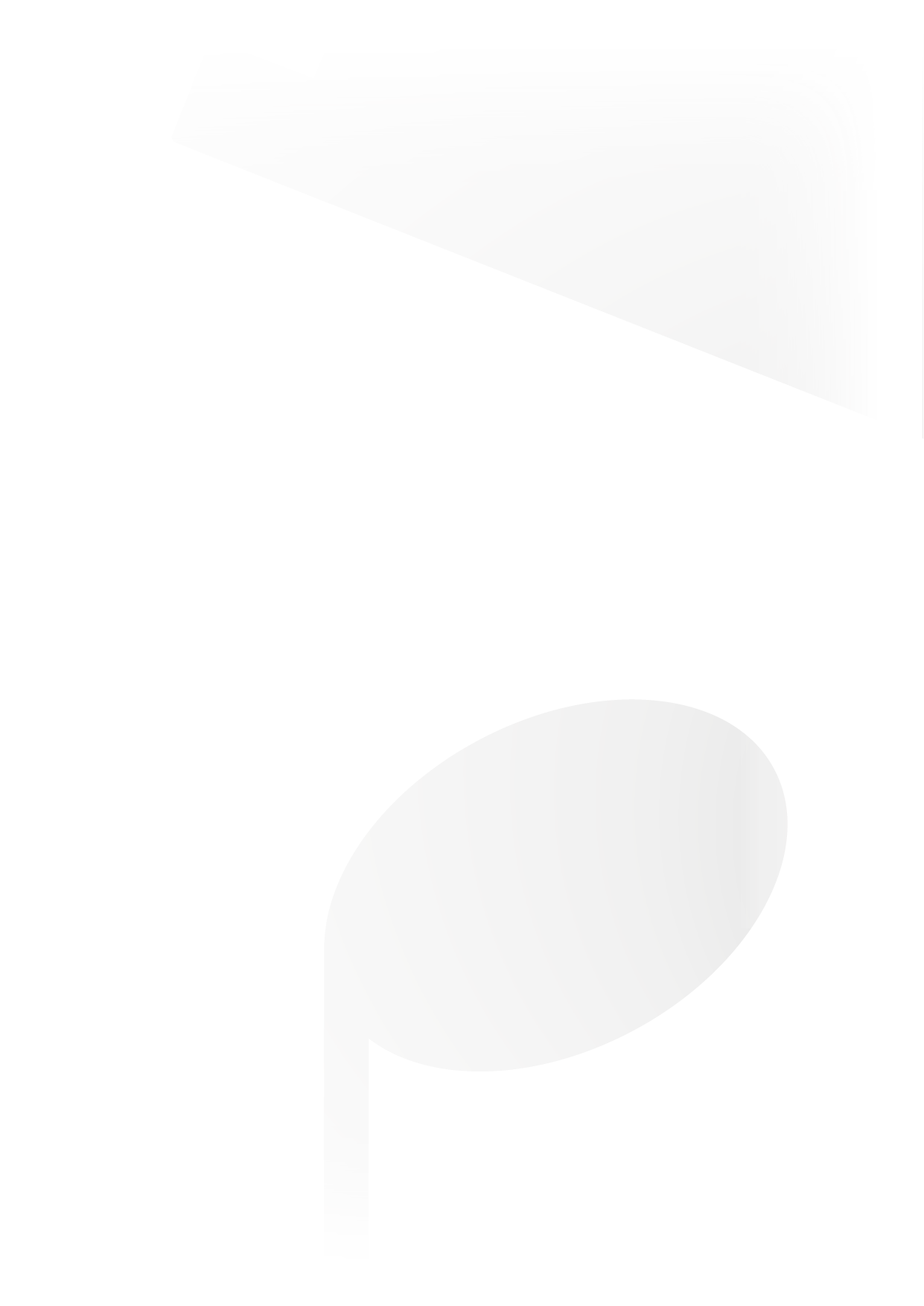 